Matas Stravinskas 6a klasėsŠi skrynia buvo pagaminta maždaug 1991 ją man perdavė senelis 2008m. mano krikštynų proga ji pagaminta iš medienos su metaliniais tvirtinimais.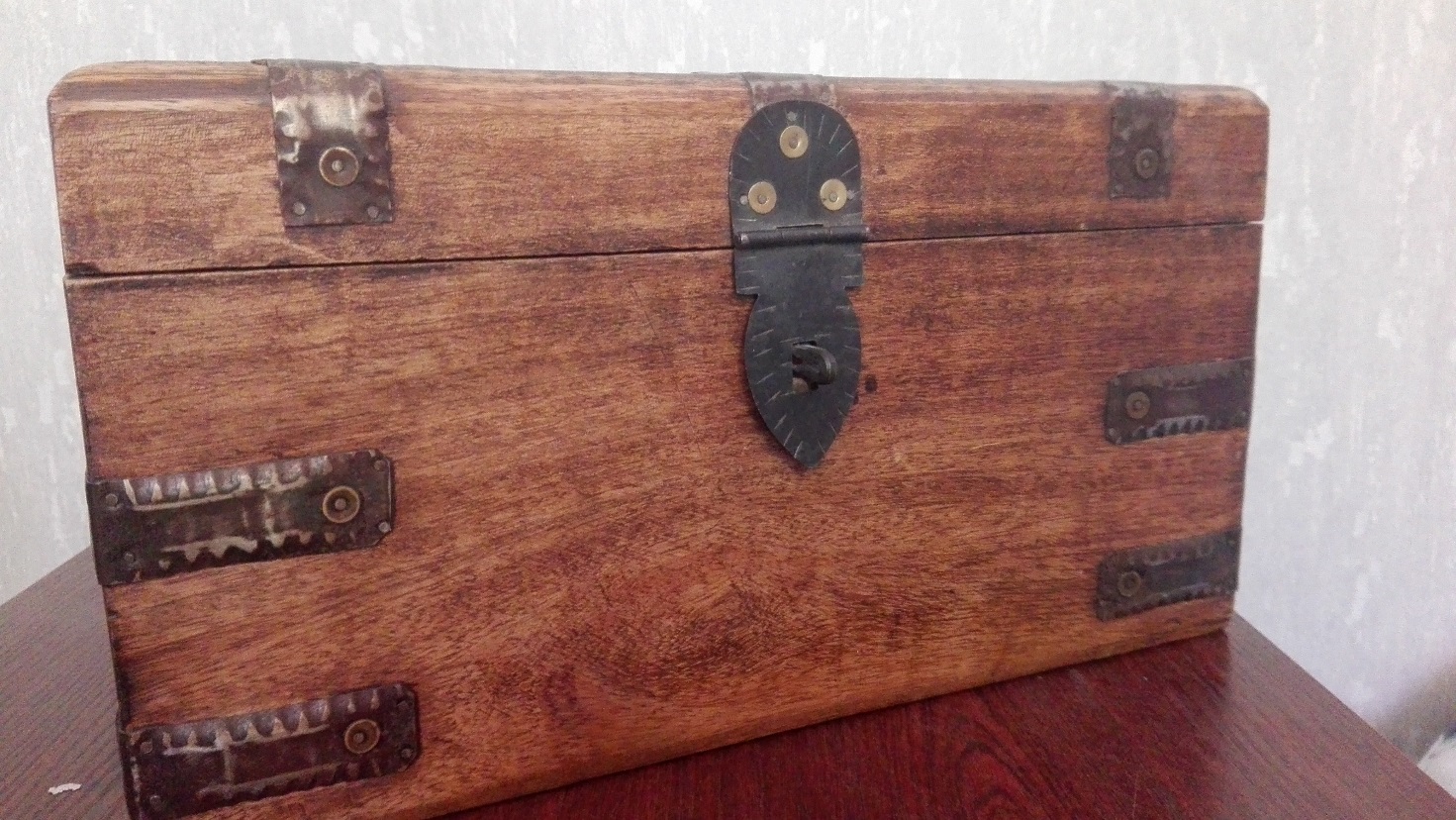 